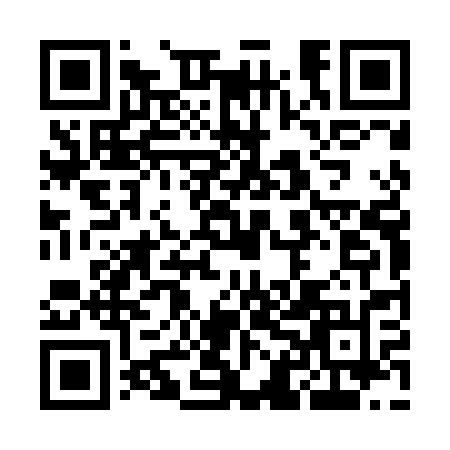 Ramadan times for Pieski, PolandMon 11 Mar 2024 - Wed 10 Apr 2024High Latitude Method: Angle Based RulePrayer Calculation Method: Muslim World LeagueAsar Calculation Method: HanafiPrayer times provided by https://www.salahtimes.comDateDayFajrSuhurSunriseDhuhrAsrIftarMaghribIsha11Mon4:274:276:2112:084:005:565:567:4412Tue4:254:256:1912:084:015:585:587:4613Wed4:224:226:1612:084:036:006:007:4714Thu4:204:206:1412:074:046:026:027:4915Fri4:174:176:1212:074:066:036:037:5116Sat4:144:146:0912:074:076:056:057:5317Sun4:124:126:0712:064:086:076:077:5518Mon4:094:096:0512:064:106:096:097:5719Tue4:064:066:0212:064:116:106:107:5920Wed4:044:046:0012:064:136:126:128:0121Thu4:014:015:5812:054:146:146:148:0422Fri3:583:585:5512:054:156:166:168:0623Sat3:563:565:5312:054:176:176:178:0824Sun3:533:535:5112:044:186:196:198:1025Mon3:503:505:4812:044:196:216:218:1226Tue3:473:475:4612:044:216:236:238:1427Wed3:453:455:4412:034:226:246:248:1628Thu3:423:425:4112:034:236:266:268:1829Fri3:393:395:3912:034:256:286:288:2130Sat3:363:365:3712:034:266:306:308:2331Sun4:334:336:341:025:277:317:319:251Mon4:304:306:321:025:297:337:339:272Tue4:274:276:301:025:307:357:359:303Wed4:244:246:271:015:317:377:379:324Thu4:214:216:251:015:327:387:389:345Fri4:184:186:231:015:347:407:409:376Sat4:154:156:201:015:357:427:429:397Sun4:124:126:181:005:367:447:449:428Mon4:094:096:161:005:377:457:459:449Tue4:064:066:131:005:397:477:479:4610Wed4:034:036:1112:595:407:497:499:49